Developmental red flags – when to refer?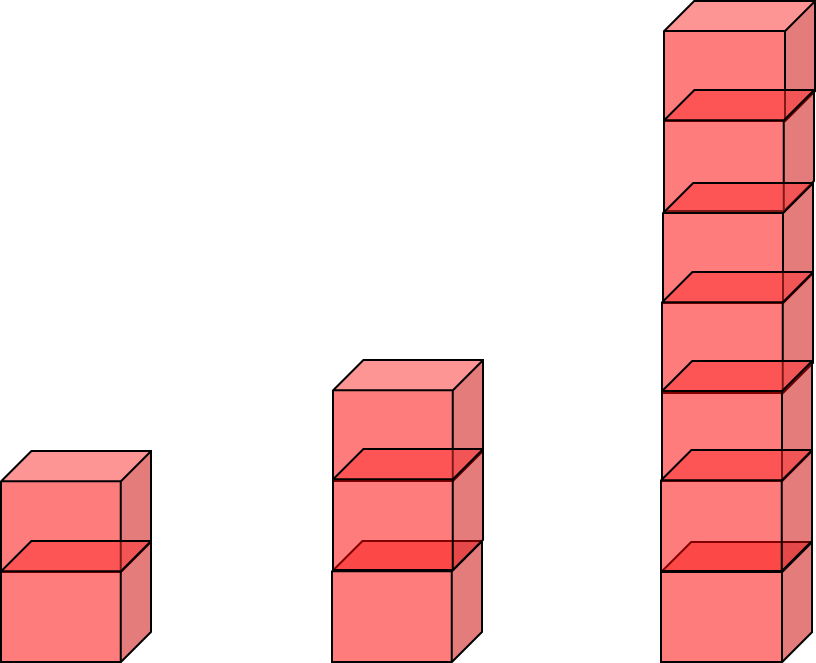 